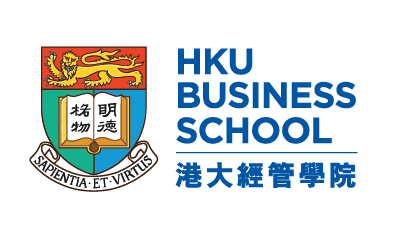 Advanced Financial Accounting ACCT4104 Subclass AAcademic Year 2022 – 23 (1st Semester)Course OutlineCOURSE INFORMATIONCourse Name: 	Advanced Financial Accounting Course Code: 	ACCT4104 Subclass A Prerequisite:	Students MUST have passed ACCT3103.Textbook: 	Applying IFRS Standards, by Picker, Clark, Dunn, Kolitz, Livne,	Loftus, van der Tas, 4th Edition (2016), Wiley.Instructor:	Dr. Winnie S.C. LEUNG (CPA, HK)Email:	leungwin@hku.hkPhone:	3917 1123Office:	KK1221Consultation Time:	By appointmentCOURSE DESCRIPTION AND OBJECTIVESAdvanced Financial Accounting continues to address accounting theory and practice beyond the intermediate level and with an emphasis on business combinations, consolidation for simple business groups, foreign currency translations and related party disclosures. We aim to equip students with a deeper knowledge of the financial reporting environment with a global outlook. This course will look at the important techniques used by the accounting profession for the preparation of group accounts. Students will learn the various accounting procedures needed to prepare consolidated statement of financial position and consolidated statement of profit or loss and other comprehensive income. The course will also develop students’ awareness of the controversial issues around consolidation accounting.COURSE LEARNING OUTCOMESCOURSE LEARNING OUTCOMES (CLOs)On completion of this course, students will be able to:CLO1.	Identify different kinds of business combinations and business group structures;CLO2.	Apply appropriate accounting procedures to consolidate group accounts accurately;CLO3.	Incorporate foreign currency translation in consolidation of financial statements of multinational companies;CLO4.	Describe the contemporary controversies in group accounting;CLO5.	Demonstrate sound communication skills with precise business language and good quality of leadership skills through team work.ALIGNMENT OF COURSE LEARNING OUTCOMES WITH FACULTY LEARNING GOALSTEACHING AND LEARNING ACTIVITIES (TLAs)TLA1. Interactive lecturesLectures: In-depth knowledge of advanced financial accounting is. The concepts and techniques are illustrated using practical examples. In order to follow the lectures closely, students are encouraged to work along with the instructor on these examples.In-class discussions: Students are encouraged to raise questions, participate in discussions and share ideas with their peers. These discussions facilitate students to formulate their own opinion on controversial issues.Major focus: CLOs 1, 2, 3, 4, 5.TLA2. Weekly TutorialsWeekly assignments: students are required to complete assigned homework individually. Completing assignments is essential for students to better understand the concepts and techniques learned in class. The solutions of assignments will be discussed during the tutorials so that students are aware of the common mistakes.Tutorial exercises: another purpose of tutorials is to further develop students’ ability to apply the knowledge learned from the lectures and the course textbook through more practices. Students are required to participate actively in the tutorial exercises and discussions.Major focus: CLOs 1, 2, 3, 4, 5.TLA3. Group project and outside-classroom activitiesGroup project: Students are required to apply the knowledge learned from this course to analyze issues on business combinations. Group members are to meet, work together and contribute jointly to complete the project. Students are required to make a presentation to discuss certain important issues of the project. The issues have a broad coverage, including applications of accounting knowledge to real-life situations, discussions of controversial issues in standard setting, discussions of ethical issues, etc. This project aims to help students improve critical thinking abilities and research skills.Instructor and tutor consultations: The instructor and tutor will provide both face-to-face or online consultations to address students’ questions related to the course.Major focus: CLOs 1, 2, 3, 4, 5.STUDY LOADASSESSMENT TASKS (ATs) AND GRADING CRITERIAAT1. Assignments (10%)Students are required to complete selected assignments individually before tutorials. The assignments will be collected and graded by the tutor.Grading CriteriaAT2. Lecture and Tutorial Participation (5%)Students are expected to attend and participate actively in the course. Being absent from class will negatively affect students’ participation performance. Discussions will be held during lectures and tutorials. Each student will be evaluated on the quality as well as quantity of their participation by the lecturer and the tutor on an individual basis.Grading CriteriaAT3. Group Project (15%)Students are required to form groups of 5 to 6 members each. The project aims to provide students an opportunity to apply their knowledge learned in this course to analyze issues in business combinations. Each group is responsible for giving an oral presentation. Other groups will also need to participate in the Q&A session and provide feedback to the presenting team. Details of the group project will be given in a separate document.Major focus: CLOs 1, 2, 3, 4, 5Grading CriteriaAT4. Mid-Term Test (20%) and Final Exam (50%)With the exception of extremely special cases, NO MAKEUP test will be allowed unless students have sought and received ADVANCE permission from the lecturer. The test will be held mid of the semester as part of the continuous assessments. Since this is an advanced course covering difficult consolidation concepts, students must put in timely and continuous effort throughout the semester in order to tackle the test and exam.The final exam will be held in the normal examination period. It is a closed book comprehensive exam which covers all chapters and topics listed in Part VIII. The objective of the final exam is to further enhance students’ understanding of the financial reporting concepts and theories and develop their ability to apply the knowledge in different business situations.Grading CriteriaACADEMIC CONDUCTPlagiarism and copying of copyright materials are serious offences and may lead to disciplinary actions. You should read the chapters on “Plagiarism” and “Copyright” in the Undergraduate/Postgraduate Handbook for details. Students are strongly advised to read the booklet entitled “What is Plagiarism?” which is distributed upon admission to the University, a copy of which can be found at www.hku.hk/plagiarism. A booklet entitled “Plagiarism and How to Avoid it” is also available from the Main Library.Students are required to attend all classes and tutorials on time. Prior approval must be obtained from the instructor/tutor for absence and lateness.VIII. COURSE SCHEDULE AND COVERAGE~ End ~Faculty Learning GoalsCLOs1.   Acquisition and internalization of knowledge of the programme disciplineCLOs 1,2,3,42.   Application and integration of knowledgeCLOs 2,3,43.   Inculcating professionalismCLO 54.   Developing global outlookCLOs 3,45.   Mastering communication skillsCLO 56.   Cultivating leadershipCLO 5Course Teaching and Learning ActivitiesExpected Contact HourStudy Load (% of study)T&L1. Interactive Lectures3630%T&L2. Weekly Tutorials1210%T&L3. Group Project2420%T&L4. Assignments and Self-study4840%Total120100%Assignments10%Lecture and tutorial participation5%Group project15%Mid-term test20%Final exam50%Total100%CLOA+ A A-B+ B B-C+ C C-D+ DFCLOs1,2,3Submitted all assignments with more than 90% accuracy.Submitted at least 80% of assignments with more than 80% accuracy.Submitted at least 70% of assignments with more than 70% accuracy.Submitted at least 60% of assignments with more than 60% accuracy.Submitted less than 60% of assignments with less than 60% accuracy.CLOA+ A A-B+ B B-C+ C C-D+ DFCLOs1,2,3,4,5Extremely well prepared for class discussion, active in sharing views and experience.Partially prepared for class discussion, quite active in sharing views and experience.Not well prepared for class discussion, limited active in sharing views and experience.Not well prepared for class discussion, no sharing of views but limited sharing of experience.Poorly prepared for class discussion and no sharing of views and experience.GradeDepth and breadth of coverage, critical elements, structure, language and conventionsA+,A, A-The presentation was highly successful at communicating the essential elements of the topic to the audience.Concepts were thoroughly explained and clarified.The presentation demonstrated deep understanding and comprehension of the topic.There was clear evidence of independent thought and reflection on the topic. The topic was covered in a highly professional and organized manner.The presenter displayed excellent verbal skills and delivered a highly interesting, coherent presentation at an appropriate level for the audience.B+, B, B-The presentation was successful at communicating the essential elements of the topic to the audience.Most concepts were well explained and clarified.The presentation demonstrated sound understanding and comprehension of most aspects of the topic.The topic was covered in a professional and organized manner.The presenter displayed good verbal skills and mostly delivered an interesting, coherent presentation at an appropriate level for the audience.C+, C, C-The presentation adequately communicated most of the essential elements of the topic to the audience.Most concepts were adequately explained.The presentation demonstrated good understanding and comprehension of most aspects of the topic.The topic was covered in an organized manner.The presenter displayed adequate verbal skills and delivered a mostly coherent presentation at an appropriate level for the audience.D+, DThe presentation basically covered the main aspects of the topic.The presentation demonstrated basic understanding and comprehension of most of the topic.The topic was covered in a basic manner.The presenter displayed minimal standards of verbal skills and or coherence and organization.FThe presentation was poorly addressed and or concepts were inadequately explained.The presentation did not demonstrate sufficient understanding and comprehension of the topic.The topic was not covered acceptably and or was poorly organized. Verbal skills were inadequate.CLOA+ A A-B+ B B-C+ C C-D+ DFCLOs1, 2,3, 4, 5Provided accurate solutions to all problems, gave detailed and insightful responses to all essay questions and scoredcorrectly on more than 90% of the multiple choice questionsProvided accurate solutions to most problems, gave detailed responses to most essay questions and scoredcorrectly on more than 80% of the multiple choice questionsProvided accurate solutions to some problems, gave limited responses to some essay questions and scoredcorrectly on more than 70% of the multiple choice questionsProvided accurate solutions to a few problems, gave unclear responses to most essay questions and scored correctly onmore than 60% of the multiple choice questionsSkipped some problems or provided inaccurate solutions to most problems, gave poor responses to most essayquestions and scored correctly on less than 60% of the multiple choice questionsWeekCourse CoverageTopics1 – 2Ch. 14Business combinations3Ch. 20Consolidation: controlled entities4 – 5Ch. 21Consolidation: wholly owned subsidiaries6Ch. 22Consolidation: intragroup transactions7Reading Week Reading Week Mid-Term Test (Ch. 14, 20 and 21)Mid-Term Test (Ch. 14, 20 and 21)Mid-Term Test (Ch. 14, 20 and 21)8 – 9Ch. 23Consolidation: non-controlling interest10Online Ch. COnline Ch. DAssociates and joint venturesJoint arrangement 11Ch. 24Translation of the financial statements of foreign entities12Ch. 19Related party disclosures13Group PresentationsGroup Presentations14Group PresentationsGroup PresentationsFinal ExamFinal ExamFinal Exam